Муниципальное дошкольное образовательное учреждение «Детский сад № 22 комбинированного вида»КОНСПЕКТзанятия по образовательным областям«Познавательное развитие» (фцкм),«Художественно - эстетическое развитие» (конструктивно-модельная деятельность)на тему:  «Наша Родина»(для детей 2 младшей группы )                                    Подготовила и провела:Ерзина Т.Х.                                               Саранск 2017Цель: развивать нравственно-патриотическое воспитание у детей младшего дошкольного возраста.Задачи:Образовательные. Познакомить   детей с названием страны, республики, с растительным и животным миром родного края, символикой. Помочь запомнить  название «Россия», «Мордовия».Развивающие. Способствовать развитию диалогической речи, памяти, мышления, умений составлять флаги из полосок  разного цвета, используя приемы накладывания, приставления, прикладывания. Развивать мелкую моторику рук.Воспитывающие. Воспитывать интерес, любовь к родному краю. Формировать инициативность, интерес к конструктивно-модельной деятельности.Интеграция образовательных областей: ОО «Социально - коммуникативное развитие»: развивать игровую деятельность детей, создавать условия для формирования доброжелательности, формировать доброжелательное отношение к окружающим, приучать детей к вежливости.ОО «Физическое развитие»: развивать двигательную активность детей посредством физкультминутки, зрительной гимнастики. Осуществлять  контроль за осанкой ребенка.          ОО «Речевое развитие»: активизация словаря. Методические приемы: организационный момент, художественное слово, сюрпризный момент, загадки, вопросно-ответная беседа, работа детей, физкультминутка, зрительная гимнастика, рефлексия.Материалы и оборудование:Демонстрационный: карта России, карта Мордовии; флаги РФ и РМ, картинки птиц, животных, деревьев; мольберт, указка, кукла в национальной одежде.Раздаточный: конверты с цветными полосками и элементами мордовского знака; фоны, ленточки, шары.Ход НОД:Воспитатель приглашает  детей к карте России, рассматривают ее.- Мы живем в огромной стране, которая называется Россия. Это наша родина. Повторите: Россия (хоровое и индивидуальное проговаривание).  Стук в дверь. - К нам в гости пришла кукла Авдонья. Она мордовочка.Она живет в Мордовии.  Мы с вами тоже живем в Мордовии. Мордовия – это наш родной край, наша малая родина. Малая родина - это маленький кусочек нашей огромной страны, это город, улица, дом и наш детский сад, в который вы ходите.Повторите: Мордовия (хоровое и индивидуальное проговаривание)Дети рассматривают карту Мордовии. Воспитатель. Авдонья  приглашает  в путешествие по Мордовии на поезде.  - Вы любите путешествовать? (Дети встают друг за другом паровозиком).- Отправляемся. Счастливого пути!- Паровоз кричит: «Ту -ту!» Я иду, иду, иду.А вагоны стучат, а вагоны говорят:«Так, так-так, так-так, так»- Остановились. Наша станция называется «Лесная».-  Посмотрите, какие деревья растут в лесах Мордовии? (воспитатель показывает картинки деревьев, называет, дети повторяют: ель, сосна, береза..- Каких птиц вы видите? (картинки птиц: воробей, ворона, голубь…)- А вот какие животные живут в лесу? Я загадаю загадки о животных, а вы отгадайте и найдите их на картине ( лиса, заяц, медведь, волк, ежик., белка). - Молодцы, ребята, поехали дальше.Следующая станция «Игровая». Авдонья хочет с вами поиграть в мордовскую игру «В гусей».- Поиграли, поехали дальше.- Паровоз кричит: «Ту -ту!»Я иду, иду, иду.А вагоны стучат, а вагоны говорят:«Так, так-так, так-так, так»- Останавливаемся. Станция называется  «Главная». Ребята, вы узнали, что наша родина - Россия. А наш родной край, «малая Родина» - это Мордовия.Посмотрите, какие  красивые, яркие  флаги: флаг России и флаг Мордовии. Какие цвета у флага России? Какие цвета у флага Мордовии? Сколько цветов у флагов! Что еще есть на флаге Мордовии?...- Сейчас мы с вами немножко отдохнем.Зрительная гимнастика с координацией речи и движений «Мы в лесок ходили».Мы немножко отдохнули, а сейчас, каждый из вас сделает свой флаг.  На столе лежат детали (цветные полоски, детали узора),  надо разложить полоски  в нужном порядке, как на флагах.(Самостоятельная работа детей).Молодцы, какие красивые получились у вас флажки. А сейчас мы возвращаемся  в детский сад. - Паровоз кричит: «Ту -ту!» Я иду, иду, иду.А вагоны стучат:«Так, так-так, так-так, так».- Молодцы, ребята. Закончилось наше путешествие по нашей Родине.Давайте повторим с вами слова «Родина», «Россия», «Мордовия». Авдонья благодарит вас за интересное путешествие и дарит вам ленточки (ленточки с цветами российского флага) и воздушные шарики.Приложение.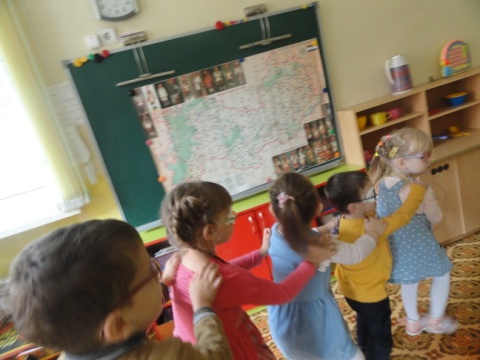 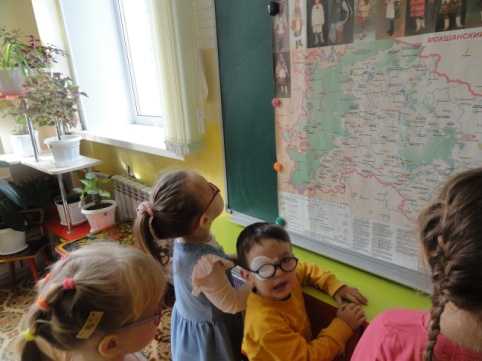 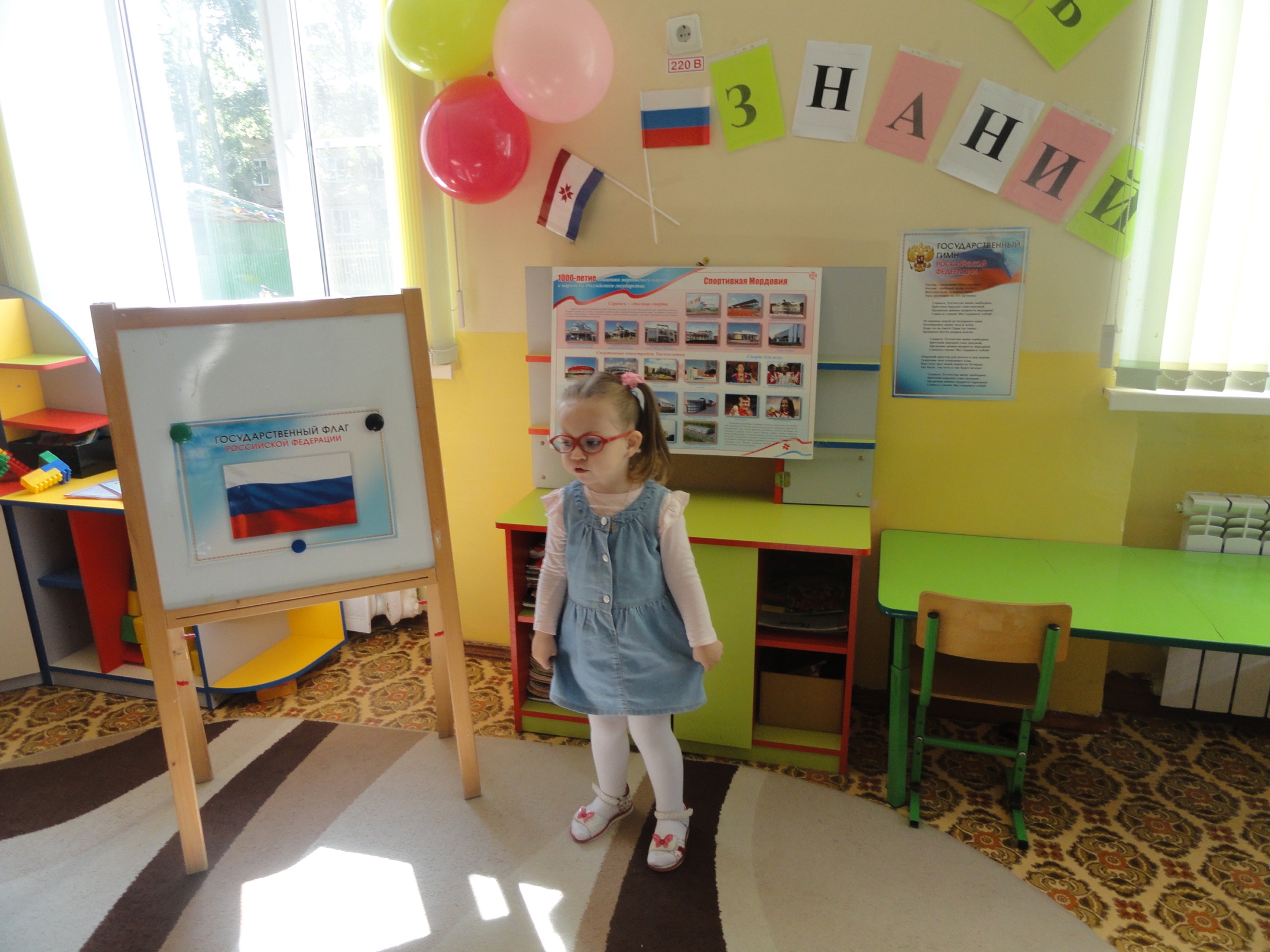 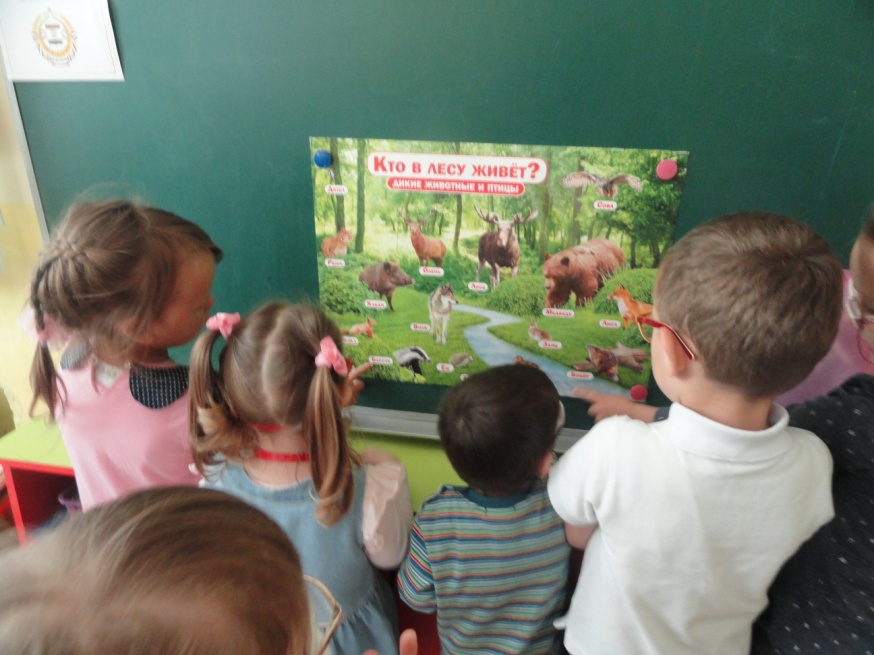 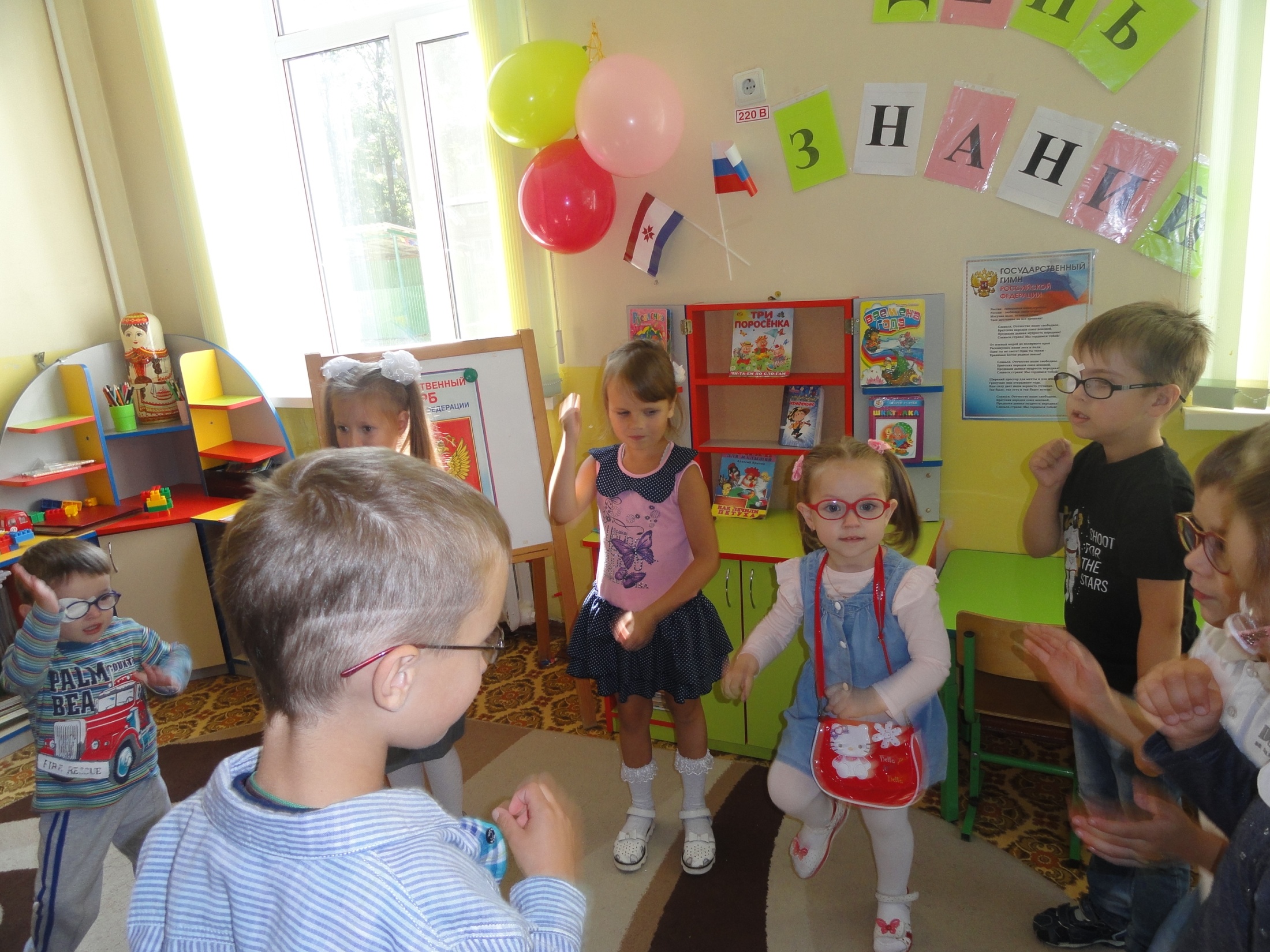 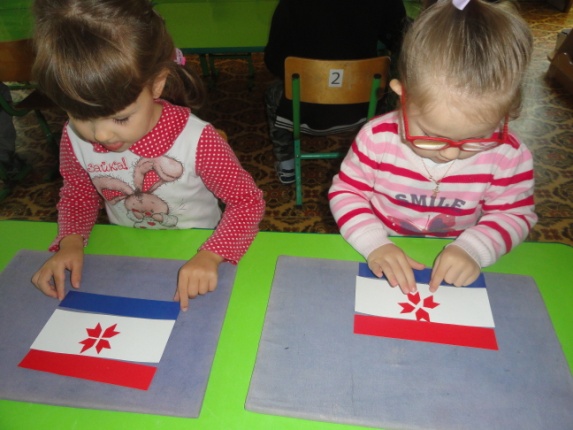 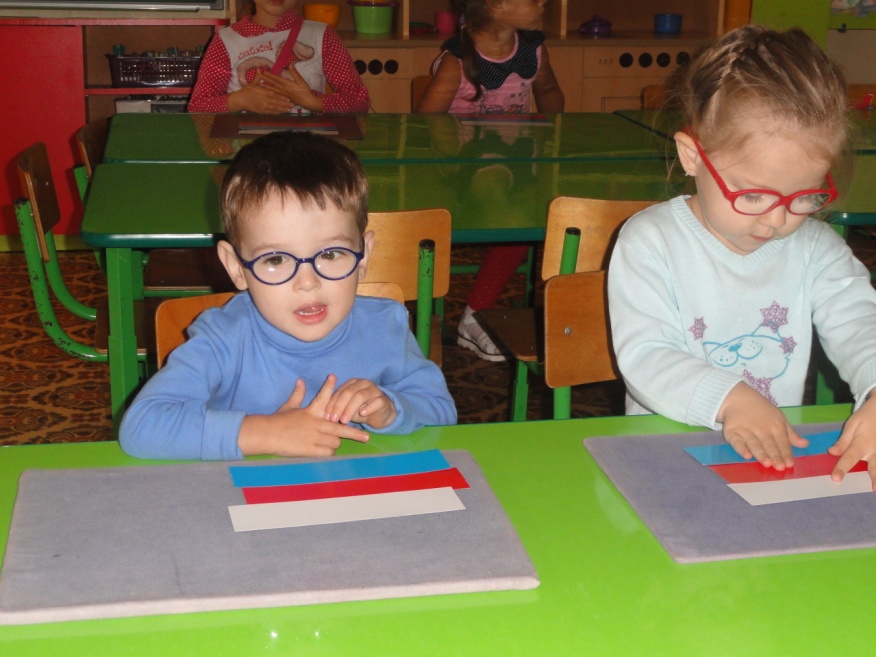 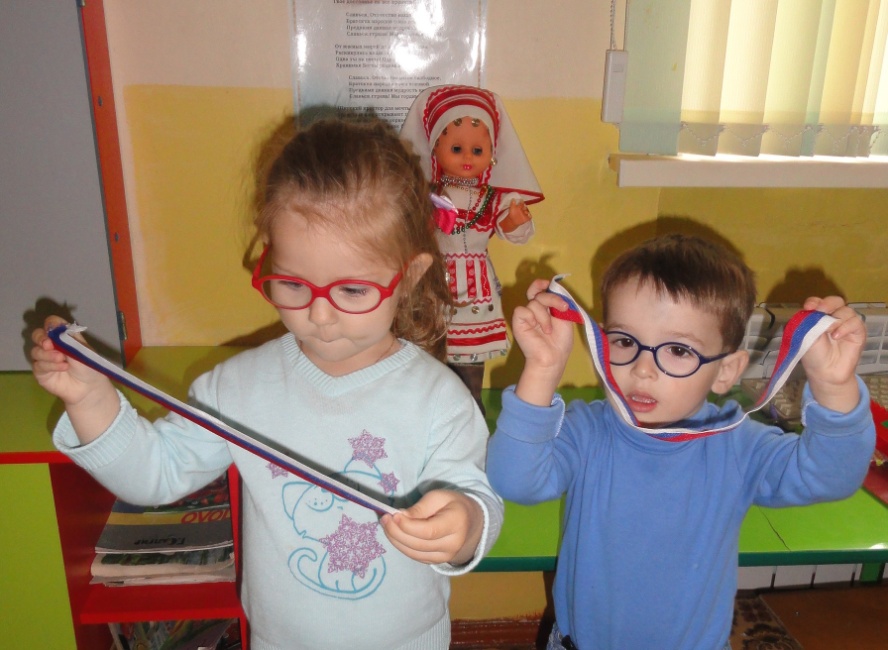 